Итоги деятельности ПРМО. Химия.2013/2014 учебный годПредседатель ПРМО Маслак М.Н.Цель деятельности ПРМО в 2013/ 2014 уч.г.: организация   и   проведение   на   высоком   профессиональном   уровне   учебно-воспитательной, методической, опытно-экспериментальной работы по химии.Задачи на 2013/2014 уч.г.:совершенствование методики проведения различных видов занятий и их учебно-методического обеспечения;повышение педагогической квалификации учителей;внедрение инновационных педагогических технологий;обобщение и распространение передового педагогического опыта.Направления работы:Нормативно – правовое обеспечение учебного процесса;Создание условий для повышения уровня ИКТ – компетентности педагогов;Методическое, информационное, организационное сопровождение процесса внедрения ФГОС;Методическое, информационное, организационное сопровождение подготовки учащихся к ЕГЭ и ГИА;Методическое сопровождение развития одаренности детей через участие в олимпиадах, конференциях, конкурсах и т.п.Основные формы работы: заседания   методических   объединений по заданной тематике (1 раз в месяц);участие в работе круглых  столов,   конференций,   семинарах   по   учебно-методическим   вопросам, творческие отчеты учителей и т.п.;открытые уроки и внеклассные мероприятия; деятельность проблемных групп; изучение, обобщение и распространение передового педагогического опыта;участие в конкурсах профессионального мастерства;консультации.Результативность.Итоги предметных олимпиад.Районный этап.Победители.Призеры.II. Подготовка учителей района к введению ФГОС основной школыОбучение на курсах повышения квалификации: ФГОС: содержание и технологии, С-Пб АППО. Петроченко С.М., учитель ГБОУ № 500Участие в Всероссийском семинаре «ФГОС второго поколения. Химия и естествознание:     альтернатива или интеграция» организатор издательство «Дрофа», встреча с О.С.Габриеляном на базе АППО С-Пб. Знакомство с УМК по химии и естествознанию О.С.Габриеляна.     Участники: Маслак М.Н., ГБОУ № 477, Петроченко С.М., ГБОУ № 500, Светличная Л.В., ГБОУ № 403, Тюлягина Л.П., ГБОУ № 407Участие в городской конференции в рамках образовательного марафона «Современный урок химии: преподавание химии в условиях реализации ФГОС второго поколения»Участники: Маслак М.Н., учитель ГБОУ № 477, Петроченко С.М., учитель ГБОУ № 500, Светличная Л.В., ГБОУ № 403, Полищук Н.Ю., учитель ГБОУ № 335Участие в семинаре Московского района С-Пб «Реализация дорожной карты по введению ФГОС ООО: проектирование системы оценивания предметных и метапредметных результатов при освоении основной образовательной программы»Участник: Петроченко С.М., учитель ГБОУ № 500Представление опыта работы учителей в контексте ФГОС:1.Международная методическая конференция в Маарду ( Эстония) « Без творчества нет учителя»: «Активные методы обучения химии в контексте ФГОС ООО» - стендовый доклад Соломатина Е.О., учитель ГБОУ школы № 4092.Заседания ПРМО: Октябрь. «Актуальные вопросы введения ФГОС основного общего образования: от теории к практике».- Современный урок химии в рамках ФГОС ООО, из опыта работы Маслак М.Н., учителя ГБОУ школы № 477-Требования ФГОС нового поколения к преподаванию химии, из опыта работы Тычковой О.К., учителя  ГБОУ лицея № 408Апрель «Самообразование как фактор личностно – профессионального роста педагога в современных условиях»- Формирование УУД на уроках химии, из опыта работы  Тычковой О.К., учителя  ГБОУ лицея № 4083. - Межрайонный семинар "Формирование профильной и профессиональной направленности обучения учащихся"« Основные направления формирования профильной и профессиональносной направленности обучения  в контексте ФГОС ООО» из опыта работы Маслак М.Н., учителя ГБОУ № 477Работа над методическими темами в контексте ФГОС ООО- «Использование опорных конспектов (тетрадей на печатной основе) на уроках химии в в 10-11х классах в соответствии с ФГОС», Шулипова Н.В., ГБОУ школа № 335Опыт работы учителя по этой теме был проиллюстрирован на открытых уроках «Многоатомные спирты» в 10 классе (базовый уровень) и «Фосфор и его соединения» в 11 классе (профильный уровень).- «Современные педагогические технологии в практике преподавания химии», Тычкова О.К., ГБОУ лицей № 408В этом направлении учителем был проведен открытый урок-мастерская с включением интерактивных форм обучения «Жизнь как произведение искусства» (о Д.И.Менделееве) в рамках городского семинара слушателей годичных курсов кафедры естественно-научного и математического образования С-Пб АППО. Создание и организация деятельности проблемной группы учителей, работающей над актуальными вопросами: - модернизация системы оценки образовательных результатов;
- формирование метапредметных УУД при изучении химии.III.Наиболее значимые мероприятия года:- Межрайонный семинар "Формирование профильной и профессиональной направленности обучения учащихся"Семинар на такую тему состоялся 25 марта 2014 г. в Санкт-Петербургском государственном аграрном университете. Партнерами в его проведении стали Санкт-Петербургская Академия постдипломного педагогического образования и Информационно-методический центр Пушкинского района Санкт-Петербурга. В семинаре приняли участие учителя химии школ Пушкинского и Колпинского районов Санкт-Петербурга, а также руководители и педагоги СПбГАУ..Открывая семинар,  М.Н. Маслак (методист химии ИМЦ Пушкинского района и Н.А. Фомичева (методист химии ИМЦ Колпинского района), в своем докладе « Основные направления формирования профильной и профессиональносной направленности обучения  в контексте ФГОС ООО»подчеркнули актуальность вопросов, ставших предметом семинара, а также роль сотрудничества школ районов с Аграрным университетом для успешного решения современных задач школьного образования.С приветствием к участникам семинара обратился ректор СПбГАУ В.А. Ефимов, рассказавший о достижениях вуза, которыми университет встречает свое 110-летие. В докладах проректора по учебной работе СПбГАУ А.О. Туфанова, начальника отдела профориентации Я.С. Шапиро, зав. кафедрой химии О.П. Корьякова, доцентов А.Г. Семеновой, М.В. Шабанова, Е.А. Костромина были освещены вопросы подготовки студентов по различным направлениям СПО и ВПО, востребованности химических знаний студентов и развития сотрудничества между СПбГАУ и школами.Опытом организации профильного обучения и профессионального самоопределения, исследовательской деятельности учащихся, и преподавания школьникам химии поделились Н.В. Панфилова, Т.В. Тарасова,  Л.В. Светличная  в докладе «Исследовательские работы школьников по химии как инструмент реализации профильного обучения», Т.В. Тарасова (403 школа Пушкинского района),  Л.А. Чиркунова  - « Система экспериментальных задач как средство усиления практической  направленности в обучении химии»  (406 гимназия Пушкинского района).Участники семинара выразили благодарность руководству, педагогам и ученым СПбГАУ за сотрудничество со школами в сфере развития научного творчества и профессионального ориентирования учащихся, выразили уверенность в его поступательном развитии и наметили шаги по его совершенствованию.Публикации о семинаре на сайте Правительства С-Петербурга и на сайте С-Пб ГАУhttp://gov.spb.ru/gov/terr/reg_pushkin/sankt-peterburgskomu-gosudarstvennomu-agrarnomu-universitetu-110-let/novosti-pro-nas/http://spbgau.ru/news/node/2359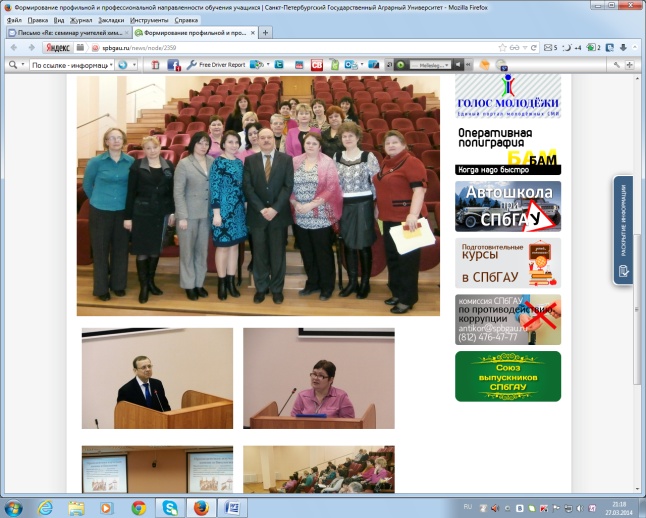 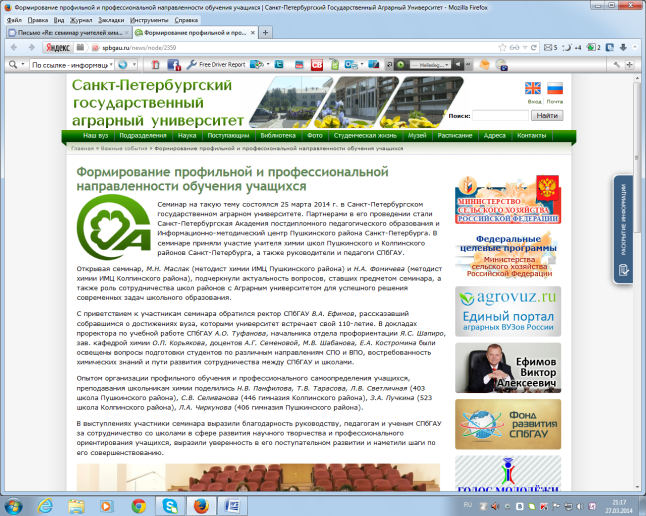 - Районный и межрайонный этапы интеллектуальной интерактивной игры для учащихся 8-х классов «Юный химик».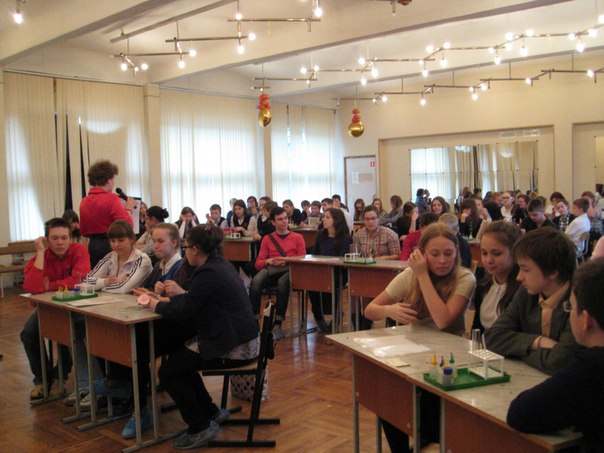 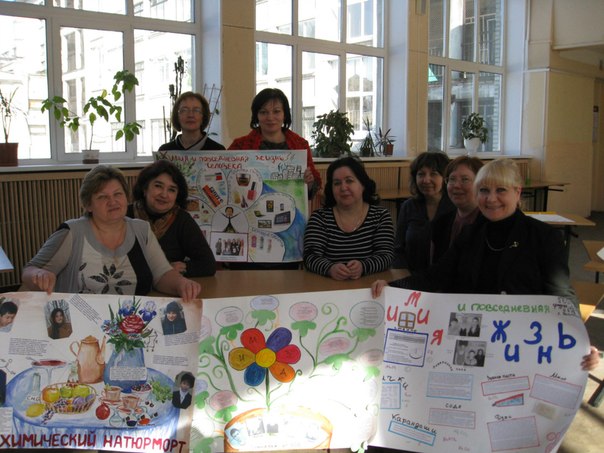 IV. Результаты конкурсов V. Перечень открытых уроков VI. Посещаемость ПРМОРегулярно посещают заседания, активно участвуют в работе  ПРМО учителя:Чупина Людмила Петровна, ГБОУ школа № 315Светличная Людмила Валентиновна, ГБОУ школа № 403Чиркунова Людмила Александровна, гимназия № 406Тычкова Ольга Константиновна, лицей № 408Румянцева Галина Васильевна, ГБОУ школа № 606Активно участвовали в проведении районного этапа предметной олимпиады:Светличная Людмила Валентиновна, ГБОУ школа № 403Андреева Илона Александровна, ГБОУ школа № 297Тычкова Ольга Константиновна, лицей № 408Оказали помощь в подготовке и проведении межрайонного семинара «Формирование профильной и профессиональной направленности обучения учащихся»:Панфилова Наталья Владимировна, ГБОУ школа № 403Светличная Людмила Валентиновна, ГБОУ школа № 403Тарасова Татьяна Вячеславовна, ГБОУ школа № 403Чиркунова Людмила Александровна, гимназия № 406Низкая посещаемость заседаний ПРМО:ОУ № 257, 409, 552№ п/пКласс Районный этапРайонный этапГородской этапГородской этап№ п/пКласс ПобедителиПризерыПобедителиПризеры1.8 класс29002.9 класс01400310 класс04004.11 класс16005.Итого:33300№Ф.И.ШколаФ.И.О. учителя (полностью)Результат8 класс8 класс8 класс8 класс8 класс1.Кузьмичев Артем ГБОУ школа № 695Дементьевская Татьяна Юрьевна1 место2.Белов Владимир ГБОЦ лицей № 408Тычкова Ольга Клнстантиновна1 место11 класс11 класс11 класс11 класс11 класс1.Алексеева Алина ГБОУ школа № 335Шулипова Наталья Викторовна1 место8 класс8 класс8 класс8 класс8 класс1.Сушко Полина ГБОУ школа № 297Андреева Илона Александровна2 место2.Якимов Ярослав ГБОУ школа № 606Румянцева Галина Васильевна2 место3.Ерастова Любовь ГБОУ школа № 638Филипповская Елена Евгеньевна2 место4.Конышев Максим ГБОУ школа № 464Киселева Людмила Александровна2 место5.Петрова Валерия ГБОУ школа № 297Андреева Илона Александровна2 место6.Литвинов Степан ГБОУ школа № 464Киселева Людмила Александровна3 место7.Надольная Ксения ГБОУ школа № 315Чупина Людмила Петровна3 место8.Павлова Елизавета ГБОУ школа № 297Андреева Илона Александровна3 место9.Поздняков Алексей ГБОУ школа № 297Андреева Илона Александровна3 место9 класс9 класс9 класс9 класс9 класс1.Токмакова Елизавета ГБОУ школа № 638Филипповская Елена Евгеньевна2 место2.Нездолий Яна ГБОУ школа № 335Полищук Надежда Юрьеанв2 место3.Боцоев Александр ГБОУ школа № 315Чупина Людмила Петровна2 место4.Клопенкова Алина ГБОЦ лицей № 408Тычкова Ольга Клнстантиновна2 место5.Нецветаева ЕленаГБОУ школа № 511Золотарь Веста Петровна2 место6.Суворов Данил ГБОУ школа № 500Пищалова Светлана Евгеньевна2 место7.Шимберг Алена ГБОУ школа № 530Григорьева Елена Павловна3 место8.Слободенюк Лилия ГБОУ школа № 606Румянцева Галина Васильевна3 место9.Сушинский Егор ГБОЦ лицей № 408Тычкова Ольга Клнстантиновна3 место10.Гасанова Зульфия ГБОУ школа № 638Филипповская Елена Евгеньевна3 место11.Дубойский Антон ГБОУ школа № 409Соломатина Елена Олеговна3 место12.Кривко Степан ГБОУ школа № 511Золотарь Веста Петровна3 место13.Маслов Константин ГБОУ школа № 530Григорьева Елена Павловна3 место14.Аксенова Елизавета ГБОУ школа № 477Маслак Марина Николаевна3 место10 класс10 класс10 класс10 класс10 класс1.Первушин Игорь ППКК ФСБ РФЛузик Лариса Васильевна2 место2.Колотиевский Кирилл ГБОЦ лицей № 408Тычкова Ольга Константиновна2 место3.Красножен Максим ГБОЦ лицей № 408Тычкова Ольга Константиновна3 место4.Козлов Владислав ГБОУ школа № 606Румянцева Галина Васильевна3 место11 класс11 класс11 класс11 класс11 класс2.Свистельникова Елизавета ГБОУ школа № 297Андреева Илона Александровна2 место3.Парджиани Анна ГБОУ школа № 403Панфилова Наталья Владимировна2 место4.Любчич Полина ГБОУ школа № 403Панфилова Наталья Владимировна2 место5.Лысова Татьяна ГБОУ школа № 335Шулипова Наталья Викторовна2 место6.Тагаева Руслана ГБОУ школа № 511Золотарь Веста Петровнаместо№Ф.И.О. учащихсяОУНазвание конкурсаРезультаты Учитель1Лавренова АлександраГБОУ № 477Всероссийский конкурс «Химия и искусство» им. В.Я.КурбатоваДиплом 1 степениМаслак М.Н.2Якимов ЯрославГБОУ № 606Всероссийский конкурс «Химия и искусство» им. В.Я.КурбатоваУчастник Румянцева Г.В.3Алиева РенаГБОУ № 406Всероссийский конкурс «Химия и искусство» им. В.Я.КурбатоваУчастникЧиркунова Л.А.4Редичкина МарияГБОУ № 606Открытая научно-практическая конференция «Наследники Ломоносова», гимназия № 73 Выборгского района С-ПбДиплом 3 степениРумянцева Г.В.5Савельев РоманФГКОУ  ППКК ФСБ РФНаучно-практическая конференция «Царскосельские старты»Диплом 1-й степениЛузик Л.В. 3Алиева РенаГБОУ № 406Научно-практическая конференция «Царскосельские старты»Диплом 2-й степениЧиркунова Л.А.6Якимов ЯрославГБОУ № 606Научно-практическая конференция «Царскосельские старты»Диплом 1-й степениРумянцева Г.В.7Савельев Роман ОлеговичФГКОУ  ППКК ФСБ РФРайонный творческий конкурс школьников  «Паруса науки», лицей № 410Диплом 1-й степениЛузик Л.В. 8Анастасия Гуменюк 8 «Б» ГБОУ школа № 500Районный творческий конкурс школьников  «Паруса науки», лицей № 410Диплом 3-й степениПетроченко С.М.9Анастасия Гуменюк 8 «Б» ГБОУ школа № 500VIII  научно-практическая конференция лицеистов Лицей № 344 Невского районаПохвальный отзывПетроченко С.М.№ФИО учителя, ОУТема урокаЦельИтог1.Тычкова О.К., ГБОУ лицей № 408«Жизнь, как произведение искусства» (урок-мастерская о Д.И. Менделееве), 10 классПредставление опыта работы для слушателей курсов С-Пб АППООпыт положительный, рекомендован к тиражированию2.Шулипова Н.В., ГБОУ школа № 335Многоатомные спирты: этиленгликоль и глицерин, 10 классПредставление опыта работы в рамках аттестации учителяОпыт положительный, рекомендован к тиражированию3.Шулипова Н.В., ГБОУ школа № 335Фосфор и его соединения,11 классПредставление опыта работы в рамках аттестации учителяОпыт положительный, рекомендован к тиражированию4.Селякова Т.П., ГБОУ лицей № 410Реакции обмена, 8 классПредставление опыта работы в рамках аттестации учителяОпыт положительный, рекомендован к тиражированию5.Киселева Л.А., учитель ГБОУ школы № 464Окислительно-восстановительные реакции, 8 классПредставление опыта работы в рамках аттестации учителяОпыт положительный, рекомендован к тиражированию